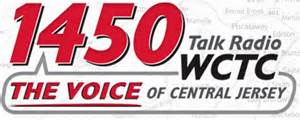 WCTC-AM "Jersey Central" Show with Bert Baron, New Jersey. WCTC-AM broadcasts throughout the central New Jersey area at 1450 AM. WCTC-AM's slogan is "The Voice of Central New Jersey." More show info here. Luxe List Interviews (click to listen):October 2016: Tech-Driven Wellness Innovationshttp://bit.ly/2eAR4MTDecember 2016: Holiday Gift Ideashttps://youtu.be/teriB-nuCIc